Sedlové hrdlo s těsněním SR 100-160Obsah dodávky: 1 kusSortiment: K
Typové číslo: 0055.0444Výrobce: MAICO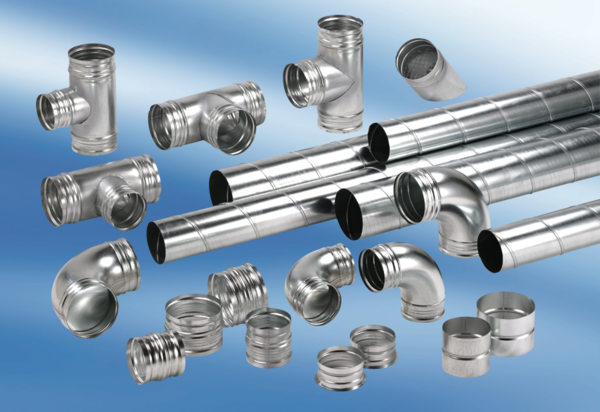 